Assemblies of the Member States of WIPOFifty-Seventh Series of MeetingsGeneva, October 2 to 11, 2017SUMMARY REPORTAddendumITEM 12 OF THE CONSOLIDATED AGENDAREPORT ON THE PROGRAM AND BUDGET COMMITTEEOpening of New WIPO External Offices“The WIPO General Assembly decided that the 2018 General Assembly will consider opening up to four WIPO External Offices for 2018/2019, including in Colombia”.[End of document]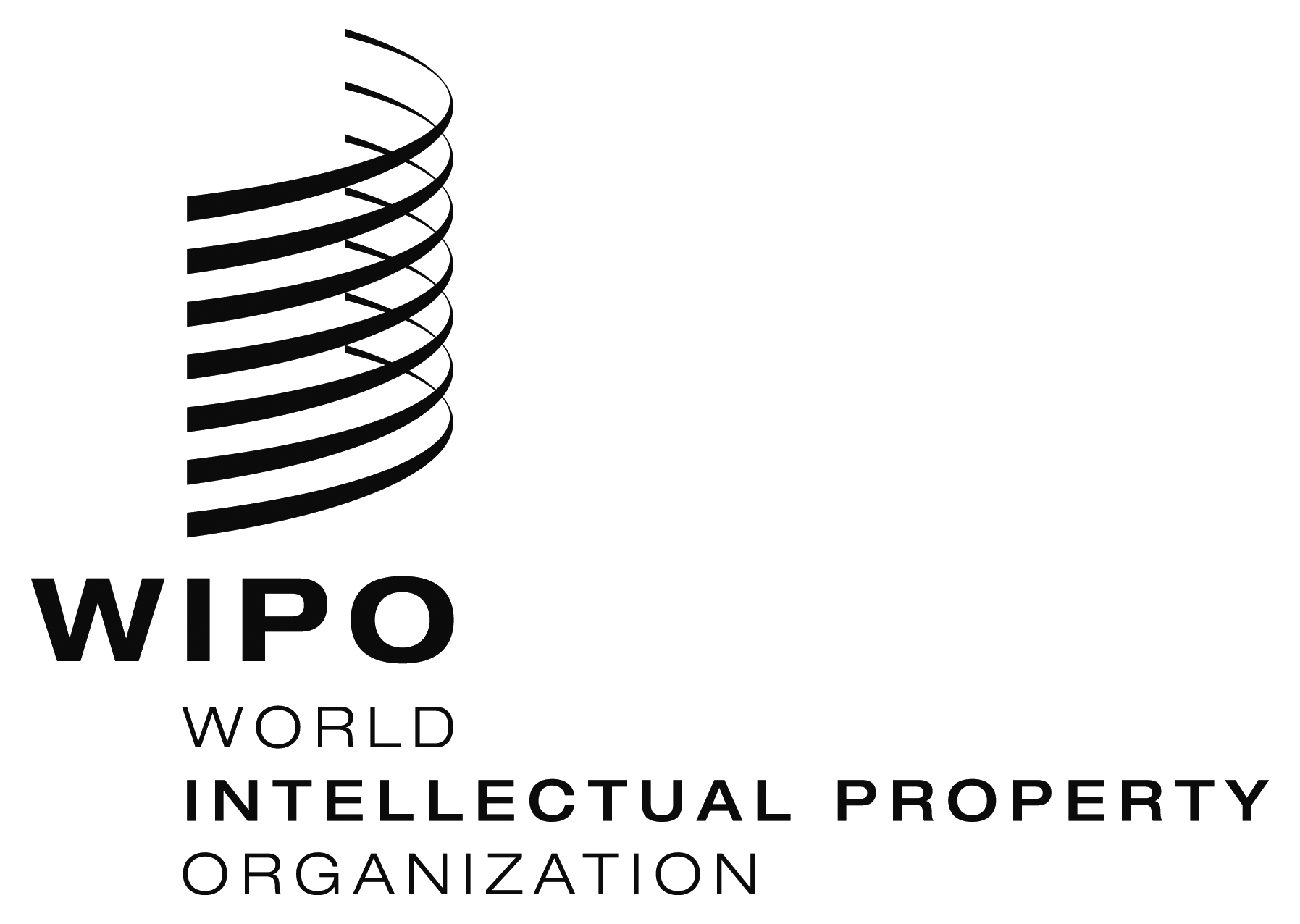 EA/57/11 Add.4A/57/11 Add.4A/57/11 Add.4ORIGINAL:  English  ORIGINAL:  English  ORIGINAL:  English  DATE:  October 11, 2017  DATE:  October 11, 2017  DATE:  October 11, 2017  